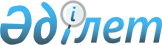 О ставках земельного налогаРешение маслихата района Магжана Жумабаева Северо-Казахстанской области от 18 апреля 2018 года № 18-3. Зарегистрировано Департаментом юстиции Северо-Казахстанской области 3 мая 2018 года № 4700.
      В соответствии с пунктом 1 статьи 510 Кодекса Республики Казахстан "О налогах и других обязательных платежах в бюджет" (Налоговый кодекс) (далее-Кодекс), маслихат района Магжана Жумабаева Северо-Казахстанской области РЕШИЛ: 
      Сноска. Преамбула в редакции решения маслихата района Магжана Жумабаева Северо-Казахстанской области от 19.03.2020 № 37-5 (вводится в действие по истечении десяти календарных дней после дня его первого официального опубликования); от 30.03.2022 № 13-4 (вводится в действие с 01.01.2022).

      1. Исключен решением маслихата района Магжана Жумабаева Северо-Казахстанской области от 30.03.2022 № 13-4 (вводится в действие с 01.01.2022). 


      2. Повысить ставки земельного налога на пятьдесят процентов от базовых ставок земельного налога, установленных статьями 505 и 506 Кодекса.
      Положение настоящего пункта не распространяется на земельные участки, указанные в статье 509 Кодекса.
      Сноска. Пункт 2 в редакции решения маслихата района Магжана Жумабаева Северо-Казахстанской области от 15.04.2021 № 4-1 (вводится в действие по истечении десяти календарных дней после дня его первого официального опубликования).


      3. Признать утратившими силу некоторые решения маслихата района Магжана Жумабаева, согласно приложению к настоящему решению.
      4. Настоящее решение вводится в действие по истечении десяти календарных дней после дня его первого официального опубликования, за исключением пункта 2, который вводится в действие с 01 января 2019 года. Перечень нормативных правовых актов маслихата района Магжана Жумабаева Северо-Казахстанской области, признанных утратившими силу
      1. Решение от 25 декабря 2009 года № 20-7 "О ставках на земельный налог" (зарегистрировано в Реестре государственной регистрации нормативных правовых актов 14 января 2010 года под № 13-9-111, опубликовано 22 января 2010 года в газетах "Мағжан жұлдызы", "Вести").
      2. Решение от 27 февраля 2015 года № 36-4 "О внесении изменений в решение маслихата района Магжана Жумабаева Северо-Казахстанской области 25 декабря 2009 года № 20-7 "О ставках на земельный налог" (зарегистрировано в Реестре государственной регистрации нормативных правовых актов 2 апреля 2015 года под № 3190, опубликовано 10 апреля 2015 года в газетах "Мағжан жұлдызы", "Вести").
      3. Решение от 26 мая 2015 года № 39-4 "О внесении изменений в решение маслихата района Магжана Жумабаева Северо-Казахстанской области 25 декабря 2009 года № 20-7 "О ставках на земельный налог" (зарегистрировано в Реестре государственной регистрации нормативных правовых актов 23 июня 2015 года под № 3283, опубликовано 26 июня 2015 года в газетах "Мағжан жұлдызы", "Вести").
      4. Решение от 16 марта 2016 года № 48-2 "О внесении изменений в решение маслихата района Магжана Жумабаева Северо-Казахстанской области 25 декабря 2009 года № 20-7 "О ставках на земельный налог" (зарегистрировано в Реестре государственной регистрации нормативных правовых актов 19 апреля 2016 года под № 3722, опубликовано 29 апреля 2016 года в газетах "Мағжан жұлдызы", "Вести").
					© 2012. РГП на ПХВ «Институт законодательства и правовой информации Республики Казахстан» Министерства юстиции Республики Казахстан
				
      Председатель сессии маслихатарайона Магжана ЖумабаеваСеверо-Казахстанской области 

А. Лунин

      Секретарь маслихата районаМагжана ЖумабаеваСеверо-Казахстанской области 

Т. Абильмажинов
Приложение к решению маслихата района Магжана Жумабаева Северо-Казахстанской области от 18 апреля 2018 года № 18-3